ΑΝΑΚΟΙΝΩΣΗ ΠΑΡΑΛΑΒΗΣ ΕΚΛΟΓΙΚΟΥ ΥΛΙΚΟΥ ΑΠΟ ΔΙΚΑΣΤΙΚΟΥΣ ΑΝΤΙΠΡΟΣΩΠΟΥΣΣας ενημερώνουμε ότι κατόπιν της εγκυκλίου του ΥΠΕΣ, η παραλαβή του εκλογικού υλικού από τους δικαστικούς αντιπροσώπους, θα γίνεται από το γκαράζ του Δήμου Πειραιά που βρίσκεται επί της Λεωφόρου Βασιλέως  Γεωργίου Α’ αρ.8.( https://goo.gl/maps/aNXY5p94dJ3eesqBA) 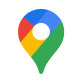 στις κάτωθι ημέρες & ώρες Παρασκευή 06/10/2023 : από 11:00 έως και 22:00Σάββατο 07/10/2023 : από 09:30 έως και 14:00 το αργότεροΓια κάθε πληροφορία μπορείτε θα απευθύνεστε στα τηλέφωνα:2132022330, 2132022340, 2132022341, 2132022342, 2132022343, 2132022344, 2132022345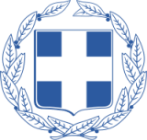 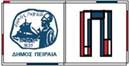 ΕΛΛΗΝΙΚΗ ΔΗΜΟΚΡΑΤΙΑΕΛΛΗΝΙΚΗ ΔΗΜΟΚΡΑΤΙΑΝΟΜΟΣ ΑΤΤΙΚΗΣΝΟΜΟΣ ΑΤΤΙΚΗΣΔΗΜΟΣ ΠΕΙΡΑΙΑ ΔΗΜΟΣ ΠΕΙΡΑΙΑ 